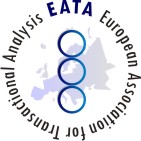 EATA ASOCIACIÓN EUROPEA DE ANÁLISIS TRANSACCIONAL CERTIFICADO DEL 101 DE AT Certifico que:________________________________________________________________________________(escribir nombre con mayúsculas)[ ] Ha completado el Curso 101 de AT oficial conmigo el día__________________________________(fecha)O[ ] ha aprobado el examen escrito del 101 de AT oficial con una puntuación de 65 o más puntos el día__________________________________(fecha)FECHA______________________________________________FIRMA ______________________________________________________NOMBRE DEL FORMADOR (por favor, en mayúsculas) ___________________________________________________________________Cualificación del Instructor del 101 de AT  __________________________________________________Este Certificado se emite en nombre de la Comisión de Certificación de la Asociación Europea de Análisis Transaccional Los estudiantes que participan en todo el curso obtienen el Certificado del 101 AT. Está otorgado por el formador que impartió el 101 o por la Asociación Nacional autorizada por EATA o ambos:Opcional: Asociación Nacional:  	Firma ………………… 	Fecha …………...…….